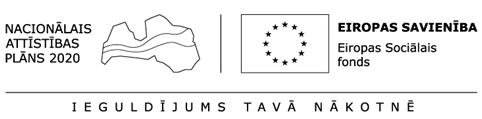 PIETEIKUMSpar piedalīšanos izglītības iestāžu atlasē1. Pretendents (izglītības iestādes nosaukums, izglītības iestādes reģistrācijas Nr.)2. Pretendenta pārstāvis / pilnvarotā persona 		 (amats, vārds, uzvārds)3. Pretendenta kontaktpersona(vārds, uzvārds) (amats)(tālruņa Nr., e-pasts)4. Pretendenta juridiskais statuss nodokļu maksātāja reģistrācijas numurs		adrese		tālruņa Nr. ________________ mobilais tālrunis ________________ fakss		e-pasts __________________________interneta adrese (URL) _________________________		5. Pretendents apliecina, ka: visas piedāvājumā sniegtās ziņas (t.sk. elektroniski) ir patiesas;pakalpojums tiks sniegts atbilstoši piedāvātās izglītības programmas īstenošanas nosacījumiem;piesaistītajam pedagoģiskajam personālam ir piedāvātās izglītības programmas īstenošanai atbilstoša izglītība un profesionālā pieredze;piedāvātā izglītības programma tiks īstenota personas dzīvībai un veselībai drošos apstākļos, tai skaitā, nodrošinot vides, piekļuves pielāgojumus personām ar invaliditāti;piedāvātās izglītības programmas īstenošanas laikā tiks nodrošināta materiāltehniskā bāze, kas nepieciešama konkrētās izglītības programmas apguvei;pieteikumu par piedalīšanos izglītības iestāžu atlasē parakstījusi paraksttiesīga vai pretendenta pilnvarota persona.____________________________________(paraksts) ___________________________                         ____________________________________                   (datums)					          (amats, vārds, uzvārds) 